9	рассмотреть и утвердить Отчет Директора Бюро радиосвязи в соответствии со Статьей 7 Конвенции:9.1	о деятельности Сектора радиосвязи в период после ВКР-15;9.1 (9.1.6)	Резолюция 958 (ВКР-15) − Пункт 1 Дополнения − Исследования, касающиеся беспроводной передачи энергии (БПЭ) для электромобилей: a) оценка воздействия БПЭ для электромобилей на службы радиосвязи; b) проведение исследования подходящих согласованных полос частот, которые сведут к минимуму воздействие БПЭ для электромобилей на службы радиосвязи. Эти исследования должны учитывать тот факт, что в настоящее время Международная электротехническая комиссия (МЭК), Международная организация по стандартизации (ИСО) и Сообщество автомобильных инженеров (SAE) осуществляют процесс утверждения стандартов, предназначенных для согласования на глобальном и региональном уровнях технологий БПЭ для электромобилей;ВведениеЧлены АТСЭ полагают, что все службы радиосвязи должны быть защищены от вредных помех, которые могут создаваться БПЭ для ЭМ как на основной частоте, так и в результате нежелательных излучений.Члены АТСЭ полагают, что пункт 1) Дополнения к Резолюции 958 (ВКР-15) следует исключить и что исследования МСЭ-R, касающиеся БПЭ для ЭМ, включая исследования нежелательных излучений, следует продолжать в соответствии с последней версией Вопроса МСЭ-R 210/1.Члены АТСЭ полагают, что вносить изменения в Регламент радиосвязи на ВКР-19 не требуется.Члены АТСЭ полагают, что МСЭ-R необходимо будет продолжать тесное сотрудничество с организациями по разработке стандартов, с тем чтобы обеспечить включение соответствующих диапазонов частот и технических пределов в стандарты для защиты служб радиосвязи.ПредложенияNOC	ACP/24A21A6/1СТАТЬИОснования:	Поскольку исследования, проводимые МСЭ-R в соответствии с Резолюцией 958 (ВКР-15), не завершены, необходимость вносить изменения в Регламент радиосвязи на ВКР-19 отсутствует.РЕЗОЛЮЦИЯ  958  (ВКР-15)Срочные исследования, которые требуется провести при подготовке к Всемирной конференции радиосвязи 2019 годаMOD	ACP/24A21A6/2ДОПОЛНЕНИЕ к резолюции  958  (ВКР-)Срочные исследования, которые требуется провести при подготовке к Всемирной конференции радиосвязи 2019 года)	сследования для рассмотрения:а)	того, существует ли необходимость в возможных дополнительных мерах для ограничения передач терминалов на линии вверх теми терминалами, которые санкционированы в соответствии с п. 18.1; иb)	возможных методов, с помощью которых администрации могли бы управлять несанкционированной работой развернутых на их территории терминалов земных станций, в качестве одного из инструментов, обеспечивающих руководство своей национальной программой управления использованием спектра, в соответствии с Резолюцией МСЭ-R 64 (АР-15);)	исследования по техническим и эксплуатационным аспектам сетей и систем радиосвязи, а также потребностей в спектре, включая возможное согласованное использование спектра в целях оказания поддержки созданию инфраструктуры узкополосной и широкополосной межмашинной связи, с целью разработки Рекомендаций, Отчетов и/или Справочников, в зависимости от случая, и принять надлежащие меры в рамках сферы деятельности Сектора радиосвязи МСЭ.Основания:	Пункт 1) Дополнения к Резолюции 958 (ВКР-15) применялся для подготовки ВКР-19, и исследования, касающиеся БПЭ для ЭМ, следует продолжать в соответствии с последней версией Вопроса МСЭ-R 210/1.______________Всемирная конференция радиосвязи (ВКР-19)
Шарм-эль-Шейх, Египет, 28 октября – 22 ноября 2019 года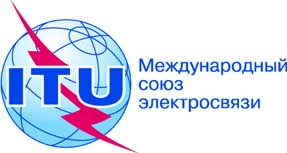 ПЛЕНАРНОЕ ЗАСЕДАНИЕДополнительный документ 6
к Документу 24(Add.21)-R20 сентября 2019 годаОригинал: английскийОбщие предложения Азиатско-Тихоокеанского сообщества электросвязиОбщие предложения Азиатско-Тихоокеанского сообщества электросвязиПРЕДЛОЖЕНИЯ ДЛЯ РАБОТЫ КОНФЕРЕНЦИИПРЕДЛОЖЕНИЯ ДЛЯ РАБОТЫ КОНФЕРЕНЦИИПункт 9.1(9.1.6) повестки дняПункт 9.1(9.1.6) повестки дня